Постановление Администрации города Сургута от 03.04.2019 г. № 2223«Об утверждении административного регламента предоставления муниципальной услуги «Выдача разрешения на использование земель или земельного участка, находящихся в муниципальной собственности или государственная собственность на которые не разграничена»Список изменяющих документов(в ред. постановлений Администрации города Сургута от 09.10.2019 № 7439,от 29.01.2020 № 638, от 07.10.2020 № 7019, от 17.12.2020 № 9615,от 12.07.2021 № 5769, от 27.09.2021 № 8469, от 20.12.2021 № 11037, от 18.03.2022 № 2161)В соответствии с Федеральным законом от 27.07.2010 № 210-ФЗ «Об организации предоставления государственных и муниципальных услуг», постановлением Администрации города от 24.08.2021 № 7477 «О порядке разработки и утверждения административных регламентов предоставления муниципальных услуг», распоряжениями Администрации города от 30.12.2005 № 3686 «Об утверждении Регламента Администрации города», от 10.01.2017 № 01 «О передаче некоторых полномочий высшим должностным лицам Администрации города», в целях оптимизации деятельности органов местного самоуправления,
а также доступности и качественного исполнения муниципальных услуг:1. Утвердить административный регламент предоставления муниципальной услуги «Выдача разрешения на использование земель или земельного участка, находящихся в муниципальной собственности или государственная собственность на которые не разграничена» согласно приложению.2. Настоящее постановление вступает в силу после его официального опубликования.3. Управлению документационного и информационного обеспечения разместить настоящее постановление на официальном портале Администрации города.4. Муниципальному казенному учреждению «Наш город» опубликовать настоящее постановление                 в средствах массовой информации.5. Контроль за выполнением постановления оставляю за собой.И.о. главы Администрации города                                                                                                    А.А.ЖЕРДЕВПриложениек постановлениюАдминистрации городаот 03.04.2019 № 2223АДМИНИСТРАТИВНЫЙ РЕГЛАМЕНТПРЕДОСТАВЛЕНИЯ МУНИЦИПАЛЬНОЙ УСЛУГИ «ВЫДАЧА РАЗРЕШЕНИЯНА ИСПОЛЬЗОВАНИЕ ЗЕМЕЛЬ ИЛИ ЗЕМЕЛЬНОГО УЧАСТКА, НАХОДЯЩИХСЯВ МУНИЦИПАЛЬНОЙ СОБСТВЕННОСТИ ИЛИ ГОСУДАРСТВЕННАЯСОБСТВЕННОСТЬ НА КОТОРЫЕ НЕ РАЗГРАНИЧЕНА»Список изменяющих документов(в ред. постановления Администрации города Сургута от 12.07.2021 № 5769, от 20.12.2021 № 11037,от 18.03.2022 № 2161)Раздел I. ОБЩИЕ ПОЛОЖЕНИЯ1. Предмет регулирования административного регламента.Административный регламент предоставления муниципальной услуги «Выдача разрешения
на использование земель или земельного участка, находящихся в муниципальной собственности
или государственная собственность на которые не разграничена» (далее - административный регламент, муниципальная услуга) разработан в целях повышения качества предоставления муниципальной услуги, устанавливает сроки и последовательность административных процедур и административных действий Администрации города, ее структурных подразделений, а также порядок их взаимодействия с заявителями, органами и организациями при предоставлении муниципальной услуги.2. Круг заявителей.2.1. Заявителями на получение муниципальной услуги являются юридические или физические лица, в том числе индивидуальные предприниматели, обращающиеся на законных основаниях с заявлением
о выдаче разрешения на использование земель или земельного участка.2.2. При предоставлении муниципальной услуги от имени заявителей вправе обратиться их законные представители, действующие в силу закона, или их представители на основании доверенности, оформленной в соответствии с законодательством Российской Федерации.3. Требования к порядку информирования о правилах предоставления муниципальной услуги.3.1. Информирование заявителей по вопросам предоставления муниципальной услуги, в том числе
о ходе предоставления муниципальной услуги осуществляется в следующих формах (по выбору заявителя):1) Устной в филиале автономного учреждения Ханты-Мансийского автономного округа - Югры «Многофункциональный центр предоставления государственных и муниципальных услуг Югры» в городе Сургуте (далее - МФЦ) (при личном обращении заявителя и/или по телефону);2) Устной (по телефонам для справок) или письменной (при письменном обращении заявителя
по почте, электронной почте, факсу) в департаменте имущественных и земельных отношений Администрации города Сургута;3) В форме информационных (мультимедийных) материалов в информационно-телекоммуникационной сети «Интернет»:- на официальном портале Администрации города (далее - официальный портал);- в федеральной государственной информационной системе «Единый портал государственных
и муниципальных услуг (функций)» (далее - Единый портал);- в региональной информационной системе Ханты-Мансийского автономного округа - Югры «Портал государственных и муниципальных услуг (функций) Ханты-Мансийского автономного округа - Югры» (далее - региональный портал).3.2. Информация о местонахождении, справочных телефонах, графике работы, адресах электронной почты Администрации города Сургута и ее структурных подразделений размещена на официальном портале Администрации города Сургута.3.3. Способы получения информации о месте нахождения, справочных телефонах, графике работы, адресе электронной почты МФЦ.Информация об МФЦ размещена на официальном портале Администрации города, Портале автоматизированной информационной системы многофункциональных центров предоставления государственных и муниципальных услуг в Ханты-Мансийском автономном округе - Югре.3.4. Способы получения информации о местонахождении, справочных телефонах, графике работы государственных и муниципальных органов, участвующих в предоставлении муниципальной услуги.1) Департамент архитектуры и градостроительства (далее - ДАиГ) - информация размещена
на официальном портале Администрации города Сургута;2) Федеральная служба государственной регистрации, кадастра и картографии (далее - Росреестр) - информация размещена на официальном портале Администрации города Сургута;3) Федеральная налоговая служба России (далее - ФНС) - информация размещена на официальном портале Администрации города Сургута;4) Департамент недропользования и природных ресурсов Ханты-Мансийского автономного округа - Югры (далее - Депнедра и природных ресурсов Югры) - информация размещена на официальном портале Администрации города Сургута.3.5. Заявителю на дату подачи заявления о предоставлении муниципальной услуги рекомендуется уточнять информацию о месте нахождения, справочных телефонах, графике работы, адресе официального сайта в сети «Интернет», адресе электронной почты на официальных сайтах соответствующих органов.3.6. Информация о муниципальной услуге также размещается в форме информационных (текстовых) материалов на информационных стендах в местах предоставления муниципальной услуги.В случае устного обращения (лично или по телефону) заявителя (его представителя) специалисты МФЦ, департамента имущественных и земельных отношений Администрации города Сургута осуществляют устное информирование (соответственно лично или по телефону) обратившегося
за информацией заявителя. Устное информирование осуществляется не более 15 минут.Ответ на телефонный звонок начинается с информации о наименовании органа, в который обратился заявитель, фамилии, имени, отчестве и должности специалиста, принявшего телефонный звонок.При общении с заявителями (по телефону или лично) специалист должен корректно и внимательно относиться к гражданам, не унижая их чести и достоинства. Устное информирование о порядке предоставления муниципальной услуги должно проводиться с использованием официально-делового стиля речи.При невозможности специалиста, принявшего звонок, самостоятельно ответить на поставленные вопросы, телефонный звонок должен быть переадресован (переведен) на другое должностное лицо или же обратившемуся сообщается телефонный номер, по которому можно получить необходимую информацию.В случае если для ответа требуется более продолжительное время, специалист, осуществляющий устное информирование, может предложить заявителю направить в департамент имущественных
и земельных отношений Администрации города Сургута письменное обращение о предоставлении письменного ответа либо назначить другое удобное для заявителя время для устного информирования.При консультировании в письменной форме, в том числе электронной, ответ на обращение заявителя направляется по почтовому адресу, адресу электронной почты или по факсу, указанному заявителем, в срок, не превышающий 30 календарных дней с момента регистрации обращения.Для получения информации по вопросам предоставления муниципальной услуги, в том числе о ходе предоставления муниципальной услуги посредством Единого и регионального порталов заявителям необходимо использовать адреса в информационно-телекоммуникационной сети «Интернет», указанные в настоящем пункте.Информирование заявителей о порядке предоставления муниципальной услуги в МФЦ, а также по иным вопросам, связанным с предоставлением муниципальной услуги, осуществляется МФЦ
в соответствии с заключенным соглашением и регламентом работы МФЦ.Информирование о порядке и ходе предоставления муниципальной услуги и консультирование по вопросам ее предоставления осуществляется бесплатно.3.7. На стенде в местах предоставления муниципальной услуги и в информационно-телекоммуникационной сети «Интернет» размещается следующая информация:- извлечения из законодательных и иных нормативных правовых актов Российской Федерации, Ханты-Мансийского автономного округа - Югры, муниципальных правовых актов, содержащих нормы, регулирующие деятельность по предоставлению муниципальной услуги;- о местонахождении, графике работы, справочных телефонах, адресах электронной почты уполномоченного органа и его структурных подразделений, участвующих в предоставлении муниципальной услуги;- сведения о способах получения информации о местах нахождения и графиках работы органов, участвующих в предоставлении муниципальной услуги, МФЦ;- о процедуре получения информации заявителем по вопросам предоставления муниципальной услуги, сведений о ходе предоставления муниципальной услуги;- бланки заявления о предоставлении муниципальной услуги и образцы их заполнения;- исчерпывающий перечень документов, необходимых для предоставления муниципальной услуги;- об основаниях для отказа в предоставлении муниципальной услуги;- текст настоящего административного регламента с приложениями (извлечения - на информационном стенде; полная версия размещается в информационно-телекоммуникационной сети «Интернет»).3.8. В соответствии с пунктами 6, 8 постановления Правительства Российской Федерации
от 26.03.2016 № 236 «О требованиях к предоставлению в электронной форме государственных
и муниципальных услуг»:- информация о порядке и сроках предоставления услуги, основанная на сведениях об услугах, содержащихся в федеральной государственной информационной системе «Федеральный реестр государственных и муниципальных услуг (функций)», размещенная на Едином портале, порталах услуг
и официальных сайтах, предоставляется заявителю бесплатно;- доступ к информации о сроках и порядке предоставления услуги осуществляется без выполнения заявителем каких-либо требований, в том числе без использования программного обеспечения, установка которого на технические средства заявителя требует заключения лицензионного или иного соглашения
с правообладателем программного обеспечения, предусматривающего взимание платы, регистрацию или авторизацию заявителя или предоставление им персональных данных.3.9. В случае внесения изменений в порядок предоставления муниципальной услуги уполномоченный орган - Администрация города Сургута (департамент имущественных и земельных отношений Администрации города Сургута) в срок, не превышающий семи рабочих дней со дня вступления в силу таких изменений, обеспечивает размещение информации в информационно-телекоммуникационной сети «Интернет» и на информационных стендах, находящихся в местах предоставления муниципальной услуги.Раздел II. СТАНДАРТ ПРЕДОСТАВЛЕНИЯ МУНИЦИПАЛЬНОЙ УСЛУГИ1. Наименование муниципальной услуги - выдача разрешения на использование земель или земельного участка, находящихся в муниципальной собственности или государственная собственность
на которые не разграничена.Краткое наименование муниципальной услуги - выдача разрешения на использование земель или земельного участка.2. Органом, предоставляющим муниципальную услугу, является Администрация города Сургута (далее - Администрация города, уполномоченный орган).Обеспечение предоставления муниципальной услуги осуществляет структурное подразделение уполномоченного органа департамент имущественных и земельных отношений Администрации города Сургута (далее – ДИЗО).В предоставлении муниципальной услуги также участвуют структурные подразделения Администрации города: ДАиГ, правовое управление Администрации города (далее - правовое управление), управление документационного и организационного обеспечения (далее - управление документационного обеспечения), муниципальное казенное учреждение «Хозяйственно-эксплуатационное управление» (далее - ХЭУ).За получением муниципальной услуги заявитель вправе обратиться в МФЦ.3. Результат предоставления муниципальной услуги.Результатом предоставления муниципальной услуги является выдача (направление) заявителю:- решения о выдаче разрешения на использование земель или земельного участка;- решения об отказе в выдаче разрешения на использование земель или земельного участка (далее также - мотивированный отказ).Решение о выдаче разрешения на использование земель или земельного участка оформляется в форме правового акта уполномоченного органа на официальном бланке на бумажном носителе.Решение об отказе в выдаче разрешения на использование земель или земельного участка оформляется в форме письма (уведомления) на официальном бланке уполномоченного органа на бумажном носителе.4. Срок предоставления муниципальной услуги.Максимальный срок предоставления муниципальной услуги составляет 28 календарных дней со дня поступления заявления о предоставлении муниципальной услуги в ДИЗО.В общий срок предоставления муниципальной услуги входит срок межведомственного информационного взаимодействия и срок выдачи (направления) документов, являющихся результатом предоставления муниципальной услуги.В случае обращения заявителя за получением муниципальной услуги в МФЦ срок предоставления муниципальной услуги исчисляется со дня передачи МФЦ в ДИЗО документов, обязанность
по предоставлению которых возложена на заявителя.Срок выдачи (направления) ДИЗО документов, являющихся результатом предоставления муниципальной услуги, - три рабочих дня со дня поступления в ДИЗО документа, являющегося результатом предоставления муниципальной услуги.Выдача МФЦ заявителю документов, являющихся результатом предоставления муниципальной услуги, осуществляется в соответствии с законодательством Российской Федерации в порядке и сроки, установленные соглашением, заключенным между МФЦ и уполномоченным органом.Оказание муниципальной услуги подлежит прекращению при поступлении в уполномоченный орган (ДИЗО) соответствующего заявления от заявителя, изложенного в письменной форме.5. Правовые основания для предоставления муниципальной услуги.Перечень нормативных правовых актов, регулирующих предоставление муниципальной услуги, размещен на Едином портале и региональном портале, а также на официальном портале Администрации города Сургута.6. Исчерпывающий перечень документов, необходимых для предоставления муниципальной услуги.6.1. Заявление о выдаче разрешения на использование земель или земельного участка (далее - заявление, заявление о предоставлении муниципальной услуги) в свободной форме либо по рекомендуемой форме, приведенной в приложении 1 к настоящему административному регламенту, заверенное личной подписью лица, от чьего имени оно составлено, содержащее согласие на обработку персональных данных в соответствии с Федеральным законом от 27.07.2006 № 152-ФЗ «О персональных данных» представителя и (или) заявителя, в котором указывается:1) фамилия, имя и (при наличии) отчество, место жительства заявителя и реквизиты документа, удостоверяющего его личность, - в случае, если заявление подается физическим лицом;2) наименование, место нахождения, организационно-правовая форма и сведения о государственной регистрации заявителя в Едином государственном реестре юридических лиц - в случае, если заявление подается юридическим лицом;3) фамилия, имя и (при наличии) отчество представителя заявителя и реквизиты документа, подтверждающего его полномочия, - в случае, если заявление подается представителем заявителя;4) почтовый адрес, адрес электронной почты, номер телефона для связи с заявителем
или представителем заявителя;5) предполагаемые цели использования земель или земельного участка в соответствии с пунктом
1 статьи 39.34 Земельного кодекса Российской Федерации (далее - Земельный кодекс):- проведение инженерных изысканий либо капитального или текущего ремонта линейного объекта
на срок не более одного года;- строительство временных или вспомогательных сооружений (включая ограждения, бытовки, навесы), складирования строительных и иных материалов, техники для обеспечения строительства, реконструкции линейных объектов федерального, регионального или местного значения на срок
их строительства, реконструкции;- осуществление геологического изучения недр на срок действия соответствующей лицензии;- сохранение и развитие традиционных образа жизни, хозяйствования и промыслов коренных малочисленных народов Севера, Сибири и Дальнего Востока Российской Федерации в места
 их традиционного проживания и традиционной хозяйственной деятельности лицам, относящимся
к коренным малочисленным народам Севера, Сибири и Дальнего Востока Российской Федерации, и их общинам без ограничения срока;- в целях возведения некапитальных строений, сооружений, предназначенных для осуществления товарной аквакультуры (товарного рыболовства), на срок действия договора пользования рыбоводным участком;- в целях обеспечения судоходства для возведения на береговой полосе;в пределах внутренних водных путей некапитальных строений, сооружений».6) кадастровый номер земельного участка - в случае, если планируется использование всего земельного участка или его части;7) срок использования земель или земельного участка (в пределах сроков, установленных пунктом
1 статьи 39.34 Земельного кодекса);8) информация о необходимости осуществления рубок деревьев, кустарников, расположенных
в границах земельного участка, части земельного участка или земель из состава земель населенных пунктов, предоставленных для обеспечения обороны и безопасности, земель промышленности, энергетики, транспорта, связи, радиовещания, телевидения, информатики, земель для обеспечения космической деятельности, земель обороны, безопасности и земель иного специального назначения (за исключением земель, указанных в пункте 3 части 2 статьи 23 Лесного кодекса Российской Федерации), в отношении которых подано заявление, - в случае такой необходимости.6.2. Копии документов, удостоверяющих личность заявителя и представителя заявителя, и документа, подтверждающего полномочия представителя заявителя, в случае, если заявление подается представителем заявителя.6.3. Схема границ предполагаемых к использованию земель или части земельного участка
на кадастровом плане территории с указанием координат характерных точек границ территории - в случае, если планируется использовать земли или часть земельного участка (с использованием системы координат, применяемой при ведении единого государственного реестра недвижимости).6.4. Выписка из Единого государственного реестра недвижимости об объекте недвижимости.6.5. Копия лицензии, удостоверяющей право проведения работ по геологическому изучению недр.6.6. Иные документы, подтверждающие основания для использования земель или земельного участка в целях, предусмотренных пунктом 1 статьи 39.34 Земельного кодекса.7. При предоставлении муниципальной услуги уполномоченный орган осуществляет межведомственное информационное взаимодействие с Росреестром, ФНС, Депнедра и природных ресурсов Югры для получения документов, указанных в подпунктах 6.4 - 6.6 раздела II настоящего административного регламента.Документы, указанные в подпунктах 6.1 - 6.3 раздела II настоящего административного регламента, за исключением документов и сведений, запрашиваемых уполномоченным органом посредством межведомственного информационного взаимодействия, заявитель представляет самостоятельно.Документы, запрашиваемые уполномоченным органом посредством межведомственного информационного взаимодействия, могут быть представлены заявителем по собственной инициативе.Непредставление заявителем документов, которые заявитель вправе представить по собственной инициативе, не является основанием для отказа заявителю в предоставлении муниципальной услуги.8. Способы получения заявителем документов, указанных в пункте 6 раздела II настоящего административного регламента.Форму (образец) заявления о предоставлении муниципальной услуги заявитель может получить:- на информационном стенде в месте предоставления муниципальной услуги;- у специалиста МФЦ;- посредством информационно-телекоммуникационной сети «Интернет» на официальном портале, Едином и региональном порталах.Документы и сведения, указанных в подпунктах 6.4 - 6.6 раздела II настоящего административного регламента, запрашиваемые уполномоченным органом (ДИЗО) посредством межведомственного информационного взаимодействия, заявитель может получить самостоятельно, обратившись
в соответствующий орган, либо посредством электронного сервиса соответствующего органа, либо из иных общедоступных ресурсов в сети «Интернет».9. По выбору заявителя заявление с приложением документов, указанных в пункте 6 раздела
II настоящего административного регламента, представляется в ДИЗО одним из следующих способов:- при личном обращении в МФЦ на бумажном носителе;- почтовым отправлением на почтовый адрес ДИЗО на бумажном носителе;- в электронной форме посредством отправки через личный кабинет Единого или регионального порталов (при технической возможности).При личном обращении лицо, подающее заявление, предъявляет документ, подтверждающий личность заявителя, а в случае обращения представителя заявителя - документ, подтверждающий полномочия такого представителя в соответствии с законодательством Российской Федерации, копия которого заверяется специалистом МФЦ, принимающим заявление, и приобщается к поданному заявлению.Документы представляются (направляются) в подлиннике (в копии если документы являются общедоступными) либо в копиях, заверяемых специалистом МФЦ, принимающим заявление.В случае подачи заявления лично заявителю выдается расписка в приеме документов с указанием перечня представленных заявителем документов и даты их получения. В случае подачи заявления в форме электронного документа уведомление о получении заявления направляется указанным заявителем
в заявлении способом не позднее рабочего дня, следующего за днем поступления заявления в ДИЗО.
В случае подачи заявления путем направления почтовым отправлением расписка в получении заявления
и копий документов гражданину не выдается.10. Исчерпывающий перечень оснований для отказа в приеме документов, необходимых для предоставления муниципальной услуги:1) подача документов в орган, не уполномоченный осуществлять прием документов;2) документы исполнены карандашом;3) в документах имеются подчистки, приписки, зачеркнутые слова и иные неоговоренные исправления;4) если не установлена личность лица, обратившегося за предоставлением муниципальной услуги,
в том числе не предъявлен документ, удостоверяющий личность, или лицо, представляющее заявление
и прилагаемые к нему документы, отказалось предъявить документ, удостоверяющий его личность;5) прилагаемые документы не соответствуют требованиям законодательства Российской Федерации.11. Исчерпывающий перечень оснований для приостановления и (или) отказа в предоставлении муниципальной услуги.11.1. Исчерпывающий перечень оснований для приостановления в предоставлении муниципальной услуги:- основания для приостановления предоставления муниципальной услуги действующим законодательством Российской Федерации и Ханты-Мансийского автономного округа – Югры
не предусмотрены.11.2. Исчерпывающий перечень оснований для отказа в предоставлении муниципальной услуги:1) если заявление не содержит информацию, указанную в подпункте 6.1 раздела II настоящего административного регламента;2) к заявлению не приложены документы, предусмотренные в подпунктах 6.1 - 6.3 настоящего административного регламента;3) в заявлении указаны цели использования земель или земельного участка или объекты, предполагаемые к размещению, не предусмотренные пунктом 1 статьи 39.34 Земельного кодекса;4) земельный участок, на использование которого испрашивается разрешение, предоставлен физическому или юридическому лицу.12. Перечень услуг, необходимых и обязательных для предоставления муниципальной услуги:- подготовка и выдача схемы границ предполагаемых к использованию земель или части земельного участка на кадастровом плане территории с указанием координат характерных точек границ территории
(с использованием системы координат, применяемой при ведении государственного кадастра недвижимости).13. Размер платы, взимаемой с заявителя при предоставлении муниципальной услуги.Взимание платы за предоставление муниципальной услуги законодательством Российской Федерации не предусмотрено.14. Порядок, размер и основания взимания платы за предоставление услуг, необходимых
и обязательных для предоставления муниципальной услуги, установлен решением Думы города Сургута
от 04.03.2011 № 876-IV ДГ «Об утверждении перечня услуг, которые являются необходимыми
и обязательными для предоставления органами местного самоуправления муниципальных услуг, а также порядка определения размера платы за оказание таких услуг».15. Максимальный срок ожидания в очереди при подаче заявления о предоставлении муниципальной услуги и при получении результата предоставления муниципальной услуги составляет 15 минут.16. Срок регистрации запроса заявителя о предоставлении муниципальной услуги.Письменные заявления, поступившие посредством почтового отправления, при личном обращении через МФЦ, Единого или регионального порталов подлежат регистрации специалистом ДИЗО
в ведомственной информационной системе в течение одного рабочего дня с момента их поступления
в ДИЗО.Срок и порядок регистрации запроса заявителя о предоставлении муниципальной услуги работниками МФЦ осуществляется в соответствии с регламентом работы МФЦ.17. Требования к помещениям, в которых предоставляется муниципальная услуга, к местам ожидания и приема заявителей, размещению и оформлению визуальной, текстовой и мультимедийной информации о порядке предоставления муниципальной услуги:- здание, в котором предоставляется муниципальная услуга, должно быть расположено с учетом пешеходной доступности для заявителей от остановок общественного транспорта, оборудовано отдельным входом для свободного доступа заявителей;- помещения, в которых предоставляется муниципальная услуга, должны соответствовать санитарно-эпидемиологическим требованиям, правилам противопожарного режима, нормам охраны труда. Помещения, в которых предоставляется муниципальная услуга, должны быть оборудованы соответствующими информационными стендами, вывесками, указателями;- каждое рабочее место сотрудника ДИЗО (уполномоченного органа), участвующих в предоставлении муниципальной услуги, оборудуется персональным компьютером с возможностью доступа к необходимым информационным базам данных, позволяющим своевременно и в полном объеме получать информацию по вопросам предоставления услуги и организовать предоставление муниципальной услуги в полном объеме, печатающим устройствам и сканирующим устройствам, сети «Интернет»;- в помещении, в котором предоставляется муниципальная услуга, создаются условия для беспрепятственного доступа инвалидов к залу ожидания, местам для заполнения запросов
о предоставлении муниципальной услуги, информационным стендам с образцами их заполнения
и перечнем документов, необходимых для предоставления муниципальной услуги. При предоставлении муниципальной услуги соблюдаются требования, установленные положениями Федерального закона РФ от 24.11.1995 № 181-ФЗ «О социальной защите инвалидов в Российской Федерации»;- места ожидания должны соответствовать комфортным условиям для заявителей, быть оборудованы информационными стендами, стульями, столами, обеспечены бланками заявлений, письменными принадлежностями, а также должна быть обеспечена возможность для реализации прав инвалидов на предоставление по их заявлению муниципальной услуги;- информационные стенды размещаются на видном, доступном для заявителей месте и призваны обеспечить заявителя исчерпывающей информацией. Оформление визуальной, текстовой информации
о порядке предоставления муниципальной услуги должно соответствовать оптимальному зрительному восприятию этой информации заявителями;- на информационных стендах, информационном терминале и в информационно-телекоммуникационной сети «Интернет» размещается информация, указанная в пункте 3 раздела
I настоящего административного регламента;- помещения МФЦ должны отвечать требованиям, установленным в соответствии с Постановлением Правительства РФ от 22.12.2012 № 1376 «Об утверждении Правил организации деятельности многофункциональных центров предоставления государственных и муниципальных услуг».18. Показатели доступности и качества муниципальной услуги.18.1. Показатели доступности:- доступность информации о порядке предоставления муниципальной услуги, об образцах оформления документов, необходимых для предоставления муниципальной услуги;- доступность форм документов, необходимых для получения муниципальной услуги, размещенных на официальном сайте, на Едином и региональном порталах, в том числе с возможностью их копирования, заполнения и подачи в электронной форме;- возможность получения заявителем муниципальной услуги через МФЦ;- возможность получения информации о ходе предоставления муниципальной услуги, в том числе
с использованием Единого и регионального порталов;- возможность получения заявителем уведомления об отказе в предоставлении земельного участка,
а также уведомления о возврате заявления о предоставлении муниципальной услуги в электронной форме, в том числе посредством Единого или регионального порталов (при технической возможности).18.2. Показатели качества муниципальной услуги:- соблюдение времени ожидания в очереди при подаче заявления о предоставлении муниципальной услуги и при получении результата предоставления муниципальной услуги;- соблюдение должностными лицами сроков предоставления муниципальной услуги;- отсутствие обоснованных жалоб заявителей на качество предоставления муниципальной услуги, действия (бездействие) должностных лиц и решений, принимаемых (осуществляемых) в ходе предоставления муниципальной услуги.19. Иные требования, в том числе учитывающие особенности предоставления муниципальной услуги в электронной форме и в МФЦ.19.1. Особенности предоставления муниципальной услуги в МФЦ, устанавливаются в соответствии
с постановлением Правительства Российской Федерации от 22.12.2012 № 1376 «Об утверждении Правил организации деятельности многофункциональных центров предоставления государственных
и муниципальных услуг»:- МФЦ организует предоставление государственных и муниципальных услуг по принципу «одного окна» в соответствии с соглашениями о взаимодействии с федеральными органами исполнительной власти, органами государственных внебюджетных фондов, органами исполнительной власти субъектов Российской Федерации, органами местного самоуправления.- при организации предоставления государственных и муниципальных услуг в МФЦ исключается взаимодействие заявителя с сотрудниками органов, предоставляющих государственные услуги, и органов, предоставляющих муниципальные услуги. В МФЦ организация предоставления государственных
и муниципальных услуг осуществляется работниками МФЦ, которые осуществляют взаимодействие
с заявителями в соответствии со стандартами обслуживания заявителей, утверждаемыми актом высшего исполнительного органа государственной власти субъекта Российской Федерации.19.2. Особенности предоставления муниципальной услуги в электронной форме, устанавливаются
в соответствии с приказом Департамента информационных технологий Ханты-Мансийского автономного округа - Югры от 12.08.2019 № 08-Пр-180, с учетом требований к предоставлению в электронной форме государственных и муниципальных услуг, утвержденных постановлением Правительства Российской Федерации от 26.03.2016 № 236, и при наличии технической возможности предоставления муниципальной услуги в электронной форме.При предоставлении муниципальной услуги в электронной форме заявителю обеспечивается:получение информации о порядке и сроках предоставления муниципальной услуги;досудебное (внесудебное) обжалование решений и действий (бездействия) уполномоченного органа, его должностного лица либо муниципального служащего.Порядок и способы подачи документов в электронной форме определены приказом Минэкономразвития России от 14.01.2015 № 7 «Об утверждении порядка и способов подачи заявлений об утверждении схемы расположения земельного участка или земельных участков на кадастровом плане территории, заявления о проведении аукциона по продаже земельного участка, находящегося
в государственной или муниципальной собственности, или аукциона на право заключения договора аренды земельного участка, находящегося в государственной или муниципальной собственности, заявления
о предварительном согласовании предоставления земельного участка, находящегося в государственной или муниципальной собственности, заявления о предоставлении земельного участка, находящегося
в государственной или муниципальной собственности, и заявления о перераспределении земель и (или) земельных участков, находящихся в государственной или муниципальной собственности, и земельных участков, находящихся в частной собственности, в форме электронных документов с использованием информационно-телекоммуникационной сети «Интернет», а также требований к их формату» (далее - Приказ МЭР от 14.01.2015 № 7).20. В соответствии с частью 1 статьи 7 Закона от 27.07.2010 № 210-ФЗ «Об организации предоставления государственных и муниципальных услуг» (далее - Закон от 27.07.2010 № 210-ФЗ) запрещается требовать от заявителей:1) представления документов и информации или осуществления действий, представление или осуществление которых не предусмотрено нормативными правовыми актами, регулирующими отношения, возникающие в связи с предоставлением государственных и муниципальных услуг;2) представления документов и информации, в том числе подтверждающих внесение заявителем платы за предоставление государственных и муниципальных услуг, которые находятся в распоряжении органов, предоставляющих государственные услуги, органов, предоставляющих муниципальные услуги, иных государственных органов, органов местного самоуправления либо подведомственных государственным органам или органам местного самоуправления организаций, участвующих
в предоставлении предусмотренных частью 1 статьи 1 Закона от 27.07.2010 № 210-ФЗ государственных
и муниципальных услуг, в соответствии с нормативными правовыми актами Российской Федерации, нормативными правовыми актами субъектов Российской Федерации, муниципальными правовыми актами, за исключением документов, включенных в определенный частью 6 статьи 7 Закона от 27.07.2010 № 210-ФЗ перечень документов. Заявитель вправе представить указанные документы и информацию в органы, предоставляющие государственные услуги, и органы, предоставляющие муниципальные услуги,
по собственной инициативе;3) осуществления действий, в том числе согласований, необходимых для получения государственных и муниципальных услуг и связанных с обращением в иные государственные органы, органы местного самоуправления, организации, за исключением получения услуг и получения документов и информации, предоставляемых в результате предоставления таких услуг, включенных в перечни, указанные в части 1 статьи 9 Закона от 27.07.2010 № 210-ФЗ;4) представления документов и информации, отсутствие и (или) недостоверность которых
не указывались при первоначальном отказе в приеме документов, необходимых для предоставления государственной или муниципальной услуги, либо в предоставлении государственной или муниципальной услуги, за исключением следующих случаев:а) изменение требований нормативных правовых актов, касающихся предоставления государственной или муниципальной услуги, после первоначальной подачи заявления о предоставлении государственной или муниципальной услуги;б) наличие ошибок в заявлении о предоставлении государственной или муниципальной услуги
и документах, поданных заявителем после первоначального отказа в приеме документов, необходимых для предоставления государственной или муниципальной услуги, либо в предоставлении государственной или муниципальной услуги и не включенных в представленный ранее комплект документов;в) истечение срока действия документов или изменение информации после первоначального отказа
в приеме документов, необходимых для предоставления государственной или муниципальной услуги, либо в предоставлении государственной или муниципальной услуги;г) выявление документально подтвержденного факта (признаков) ошибочного или противоправного действия (бездействия) должностного лица органа, предоставляющего государственную услугу, или органа, предоставляющего муниципальную услугу, государственного или муниципального служащего, работника многофункционального центра, работника организации, предусмотренной частью 1.1 статьи 16 Закона от 27.07.2010 № 210-ФЗ, при первоначальном отказе в приеме документов, необходимых для предоставления государственной или муниципальной услуги, либо в предоставлении государственной или муниципальной услуги, о чем в письменном виде за подписью руководителя органа, предоставляющего государственную услугу, или органа, предоставляющего муниципальную услугу, руководителя МФЦ при первоначальном отказе в приеме документов, необходимых для предоставления государственной или муниципальной услуги, либо руководителя организации, предусмотренной частью 1.1 статьи 16 Закона от 27.07.2010 № 210-ФЗ, уведомляется заявитель, а также приносятся извинения за доставленные неудобства;5) предоставления на бумажном носителе документов и информации, электронные образы которых ранее были заверены в соответствии с пунктом 7.2 части 1 статьи 16 Закона от 27.07.2010 № 210-ФЗ,
за исключением случаев, если нанесение отметок на такие документы либо их изъятие является необходимым условием предоставления государственной или муниципальной услуги, и иных случаев, установленных федеральными законами.Раздел III. СОСТАВ, ПОСЛЕДОВАТЕЛЬНОСТЬ И СРОКИ ВЫПОЛНЕНИЯАДМИНИСТРАТИВНЫХ ПРОЦЕДУР, ТРЕБОВАНИЯ К ПОРЯДКУ ИХВЫПОЛНЕНИЯ, В ТОМ ЧИСЛЕ ОСОБЕННОСТИ ВЫПОЛНЕНИЯАДМИНИСТРАТИВНЫХ ПРОЦЕДУР В ЭЛЕКТРОННОЙ ФОРМЕ, А ТАКЖЕОСОБЕННОСТИ ВЫПОЛНЕНИЯ АДМИНИСТРАТИВНЫХ ПРОЦЕДУР В МФЦ1. Предоставление муниципальной услуги включает в себя следующие административные процедуры:- прием и регистрация заявления о предоставлении муниципальной услуги;- проверка документов, межведомственное информационное взаимодействие;- подготовка и принятие решения о выдаче разрешения на использование земель или земельного участка (об отказе в выдаче разрешения на использование земель или земельного участка);- выдача (направление) результата предоставления муниципальной услуги.2. Прием и регистрация заявления о предоставлении муниципальной услуги.2.1. Основание для начала административной процедуры: поступление в МФЦ или ДИЗО (через специалиста ХЭУ) заявления о предоставлении муниципальной услуги.2.2. Сведения о должностных лицах, ответственных за выполнение административной процедуры: специалист МФЦ, специалист ХЭУ, специалист ДИЗО, ответственный за проверку, регистрацию заявления, формирование и направление межведомственных запросов, руководитель ДИЗО.2.3. Содержание административных действий, входящих в состав административной процедуры: прием и регистрация заявления о предоставлении муниципальной услуги.Заявление и документы, необходимые для предоставления муниципальной услуги, поступившие
в Администрацию города Сургута способами, указанными в настоящем административном регламенте, принимаются специалистом ХЭУ для передачи специалисту ДИЗО.1) При личном обращении заявителя в МФЦ - сотрудник МФЦ:- устанавливает предмет обращения;- проверяет документ, удостоверяющий личность;- проверяет полномочия заявителя, в том числе полномочия представителя заявителя действовать
от его имени, полномочия представителя юридического лица действовать от имени юридического лица;- проверяет наличие всех необходимых документов, исходя из исчерпывающего перечня документов, установленного пунктом 6 раздела II настоящего административного регламента, копии всех документов после сверки их с оригиналами в обязательном порядке проставляет-заверяет личной подписью;- проверяет соответствие представленных документов установленным требованиям, в том числе удостоверяясь, что заявление и документы соответствуют требованиям законодательства Российской Федерации, тексты документов написаны разборчиво, наименование юридического лица указано без сокращения, указаны почтовый и юридический адреса, ИНН, ОГРН, фамилия, имя и отчество физического лица, контактные телефоны, адрес места жительства, почтовый адрес написаны полностью, указан ИНН физического лица - индивидуального предпринимателя, в документах нет подчисток, приписок, зачеркнутых слов и иных неоговоренных исправлений, документы не исполнены карандашом;- проводит предварительный анализ заявления и документов на наличие оснований для отказа
в приеме заявления;- при наличии оснований для отказа в приеме документов, указанных в пункте 10 раздела II настоящего административного регламента, при личном обращении заявитель устно уведомляется об отказе в приеме заявления с разъяснением содержания выявленных недостатков в представленных документах и заявителю предлагается принять меры по их устранению;- формирует опись документов, копия описи вручается заявителю.2) В случае установления специалистом ДИЗО наличия оснований для отказа в приеме документов, указанных в пункте 10 раздела II настоящего административного регламента, поступивших из МФЦ (через специалиста ХЭУ), такие документы в течение одного рабочего дня, следующего за днем поступления документов, возвращаются в МФЦ курьером (через специалиста ХЭУ), с приложением реестра, в котором отражаются: дата составления реестра, № п/п, заявитель/номер дела МФЦ, причины отказа, наименование документа, количество документов, Ф.И.О. сотрудника ДИЗО, Ф.И.О. сотрудника МФЦ.3) При поступлении документов посредством почтового отправления - специалист ДИЗО, ответственный за проверку, регистрацию заявления, формирование и направление межведомственных запросов:- устанавливает предмет обращения;- проверяет документ, удостоверяющий личность;- проверяет полномочия заявителя, в том числе полномочия представителя заявителя действовать
от его имени, полномочия представителя юридического лица действовать от имени юридического лица;- проверяет наличие всех необходимых документов, исходя из исчерпывающего перечня документов, установленного пунктом 6 раздела II настоящего административного регламента;- проверяет соответствие представленных документов установленным требованиям, в том числе удостоверяясь, что заявление и документы соответствуют требованиям законодательства Российской Федерации, тексты документов написаны разборчиво, наименование юридического лица указано без сокращения, указаны почтовый и юридический адреса, ИНН, ОГРН, фамилия, имя и отчество физического лица, контактные телефоны, адрес места жительства, почтовый адрес написаны полностью, указан ИНН физического лица - индивидуального предпринимателя, в документах нет подчисток, приписок, зачеркнутых слов и иных неоговоренных исправлений, документы не исполнены карандашом;- проводит анализ заявления и документов на наличие оснований для отказа в приеме.4) В случае установления специалистом ДИЗО, ответственным за проверку, регистрацию заявления, формирование и направление межведомственных запросов, наличия оснований для отказа в приеме документов, указанных в пункте 10 раздела II настоящего административного регламента, поступивших почтой:- готовит проект уведомления об отказе в приеме документов (далее - уведомление об отказе
в приеме). Решение о об отказе в приеме оформляется на бумажном на бланке ДИЗО за подписью руководителя ДИЗО или лица, его замещающего;- передает специалисту ХЭУ подписанное уведомление об отказе в приеме для регистрации
в электронном документообороте и направления его заявителю, исходя из способа подачи заявления, посредством почтового отправления с описью вложения и уведомлением о получении.Максимальный срок административного действия по отказу в приеме: 10 календарных дней с момента поступления заявления в ДИЗО.5) В случае подачи заявления и иных документов, необходимых для предоставления муниципальной услуги, в электронной форме, проводится форматно-логическая проверка сформированного запроса после заполнения заявителем каждого из полей электронной формы запроса. При выявлении некорректно заполненного поля электронной формы запроса заявитель уведомляется о характере выявленной ошибки и порядке ее устранения посредством информационного сообщения непосредственно в электронной форме запроса.Уведомление о приеме и регистрации запроса и иных документов, необходимых для предоставления услуги, содержащее сведения о факте приема запроса и документов, необходимых для предоставления услуги, и начале процедуры предоставления услуги, а также сведения о дате и времени окончания предоставления услуги направляется заявителю в срок, не превышающий 1 рабочего дня после завершения соответствующего действия на адрес электронной почты или с использованием средств Единого или регионального порталов в единый личный кабинет по выбору заявителя.При подаче заявления в электронной форме с нарушением Порядка, утвержденного Приказом МЭР от 14.01.2015 № 7, заявление уполномоченным органом не рассматривается. В этом случае специалист ДИЗО, ответственный за проверку, регистрацию заявления, формирование и направление межведомственных запросов, не позднее 5 рабочих дней со дня представления такого заявления в ДИЗО направляет заявителю на указанный в заявлении адрес электронной почты (при наличии) заявителя или иным указанным в заявлении способом уведомление с указанием допущенных нарушений требований,
в соответствии с которыми должно быть представлено заявление.6) Регистрация заявления осуществляется специалистом ДИЗО в ведомственной информационной системе, при этом определяется электронная схема движения документов, сканируется заявление
и документы, полученные в бумажном виде, создается электронное дело в форме электронных образов заявления и документов, представленных на бумажных носителях, присоединения электронных документов.2.4. Максимальный срок выполнения административной процедуры: один рабочий день с даты поступления в ДИЗО заявления и документов, указанных в пункте 6 раздела II настоящего административного регламента.2.5. Критерий принятия решения по настоящей административной процедуре: наличие заявления
и документов, указанных в пункте 6 раздела II настоящего административного регламента, отсутствие оснований для отказа в приеме, указанных в пункте 10 раздела II настоящего административного регламента.2.6. Результат административной процедуры: зарегистрированное заявление.2.7. Способ фиксации результата административной процедуры: факт регистрации заявления
о предоставлении муниципальной услуги в ведомственной информационной системе с проставлением
в заявлении отметки о регистрации.Отметка о регистрации на заявлении, поступившем в электронной форме, не проставляется.3. Проверка документов, межведомственное информационное взаимодействие.3.1. Основание для начала проведения административной процедуры: зарегистрированное заявление о предоставлении муниципальной услуги.3.2. Сведения о должностных лицах, ответственных за выполнение административной процедуры: специалист ДИЗО, ответственный за проверку, регистрацию заявления, формирование и направление межведомственных запросов, специалист ХЭУ, руководитель ДИЗО, специалист Росреестра, специалист ФНС, специалист Депнедра и природных ресурсов Югры.3.3. Содержание административных действий, входящих в состав административной процедуры: проверка документов, межведомственное информационное взаимодействие:- проверка представленных документов на комплектность, соответствие перечню, указанному
в пункте 6 раздела II настоящего административного регламента в течение одного рабочего дня с момента поступления заявления и документов, необходимых для предоставления муниципальной услуги
к специалисту ДИЗО, ответственному за проверку документов, формирование и направление межведомственных запросов;- формирование и направление межведомственных запросов в электронном виде, получение ответов на них, проведение проверки представленных ответов специалистом, ДИЗО, ответственным за проверку, регистрацию заявления, формирование и направление межведомственных запросов;- направление электронного дела по оказанию муниципальной услуги специалисту ДИЗО, ответственному за подготовку проекта решения.3.4. Максимальный срок выполнения административной процедуры: 6 рабочих дней с момента окончания срока проверки документов.3.5. Критерии принятия решения по настоящей административной процедуре: перечень документов, которые уполномоченный орган получает посредством межведомственного информационного взаимодействия.3.6. Результат административной процедуры: полученные ответы на межведомственные запросы, содержащие документы или сведения из них.3.7. Способ фиксации результата выполнения административной процедуры: полученный электронный ответ на межведомственный электронный запрос приобщается к электронному делу, отображается в ведомственной информационной системе.4. Подготовка и принятие решения о выдаче разрешения на использование земель или земельного участка (об отказе в выдаче разрешения на использование земель или земельного участка).4.1. Основание для начала выполнения административной процедуры: поступление специалисту ДИЗО, ответственному за подготовку проекта решения, электронного дела по оказанию муниципальной услуги.4.2. Сведения о должностных лицах, ответственных за выполнение административной процедуры: сотрудники ДИЗО, сотрудники правового управления, сотрудники управления документационного обеспечения, высшее должностное лицо Администрации города, уполномоченное на подписание документов в сфере земельных отношений, специалист ХЭУ.4.3. Содержание административных действий, входящих в состав административной процедуры: подготовка и принятие решения о выдаче разрешения на использование земель или земельного участка (об отказе в выдаче разрешения на использование земель или земельного участка).1) Специалист ДИЗО, ответственный за подготовку проекта решения, в течение одного рабочего дня, выполняет следующие административные действия:- проводит анализ поступивших документов на предмет наличия (отсутствия) оснований для отказа
в предоставлении муниципальной услуги;- готовит проект одного из решений, являющихся результатом предоставления муниципальной услуги;- передает проект решения на согласование.2) Начальник отдела ДИЗО, в непосредственном подчинении которого находится специалист, ответственный за подготовку проекта решения, специалисты ДИЗО, ответственные за внесение сведений
в информационную систему учета земельных участков, руководство ДИЗО, специалисты правового управления выполняют согласование проекта решения по предоставлению муниципальной услуги
в электронной форме.3) Уполномоченное высшее должностное лицо Администрации города рассматривает поступивший проект решения и подписывает его либо отклоняет с указанием мотивов отклонения в течение двух рабочих дней с момента поступления на подпись проекта решения.4) Управление документационного обеспечения в день подписания регистрирует подписанный правовой акт о выдаче разрешения на использование земель или земельного участка, передает результаты муниципальной услуги в ХЭУ.5) Специалист ХЭУ в течение одного рабочего дня с момента подписания:- регистрирует подписанное решение об отказе в выдаче разрешения на использование земель или земельного участка в электронном документообороте;- передает результаты муниципальной услуги начальнику отдела ДИЗО, в функции которого входит направление результата муниципальной услуги, с приложением реестра приема-передачи результатов муниципальной услуги в котором отражаются: дата составления реестра, заявитель, наименование документа, номер документа.6) Специалист ДИЗО, ответственный за проверку, регистрацию заявления, формирование
и направление межведомственных запросов, добавляет скан-образ и реестр приема-передачи результатов муниципальных услуг в ведомственной информационной системе.4.4. Максимальный срок выполнения административной процедуры: 8 календарных дней со дня поступления заявления к специалисту, ответственному за подготовку проекта решения.4.5. Критерии принятия решения по настоящей административной процедуре: отсутствие (наличие) оснований для отказа в предоставлении муниципальной услуги, указанных в подпункте 11.2 раздела II настоящего административного регламента.4.6. Результат административной процедуры:- подписанный уполномоченным высшим должностным лицом Администрации города правовой акт о выдаче разрешения на использование земель или земельного участка;- решение об отказе в выдаче разрешения на использование земель или земельного участка, оформленное на бланке уполномоченного органа и подписанное уполномоченным высшим должностным лицом Администрации города.4.7. Способ фиксации результата административной процедуры:- документ, являющийся результатом предоставления муниципальной услуги, регистрируется
в электронном документообороте, и его скан-образ добавляется в ведомственную информационную систему.5. Выдача (направление) результата предоставления муниципальной услуги.5.1. Основание для начала административной процедуры: поступление специалисту, ответственному за направление результата муниципальной услуги, документа, являющегося результатом предоставления муниципальной услуги.5.2. Сведения о должностных лицах, ответственных за выполнение административной процедуры: специалист ДИЗО, ответственный за направление результата муниципальной услуги, специалист ХЭУ, специалист МФЦ.5.3. Содержание административных действия, входящие в состав административной процедуры: выдача (направление) результата предоставления муниципальной услуги.1) Специалист ДИЗО, ответственный за направление результата муниципальной услуги, исходя
из способа получения результата муниципальной услуги:- передает результат муниципальной услуги специалисту ХЭУ для направления посредством почтового отправления заказным письмом с описью вложения и уведомлением о получении или выдачи результата через МФЦ;- при подаче заявления в электронной форме посредством Единого и регионального порталов, также при наличии в заявлении адреса электронной почты направляет уведомление о результатах рассмотрения документов, содержащее сведения о принятии положительного решения по предоставлению услуги либо мотивированный отказ в предоставлении земельного участка и возможности получить результат предоставления услуги.Максимальный срок административного действия: в день, следующий за днем получения зарегистрированного документа, являющегося результатом предоставления муниципальной услуги.2) Специалист ХЭУ формирует и направляет почтовое отправление либо передает результат предоставления муниципальной услуги в МФЦ.5.4. Максимальный срок выполнения административной процедуры: 3 рабочих дня со дня принятия решения, являющегося результатом предоставления муниципальной услуги.5.5. Критерии принятия решения по настоящей административной процедуре: оформленный документ, являющийся результатом предоставления муниципальной услуги, и способ получения результата муниципальной услуги.5.6. Результат административной процедуры: выданный (направленный) заявителю документ - результат предоставления муниципальной услуги.5.7. Способ фиксации результата административной процедуры:- в случае направления заявителю результата предоставления муниципальной услуги почтовым отправлением - реестр почтовых отправлений с последующим получением уведомления о вручении, отображаемый в ведомственной информационной системе;- в случае выдачи результата предоставления муниципальной услуги в МФЦ - запись о передаче документов в МФЦ, в виде скан-образа реестра приема-передачи результатов муниципальных услуг, отображаемая в ведомственной информационной системе;- при подаче заявления в электронной форме - отражение информации на Едином и региональном порталах.6. Возврат невостребованных документов в рамках предоставления муниципальной услуги. Невостребованные результаты предоставления муниципальной услуги при поступлении в ДИЗО из МФЦ в связи с истечением срока хранения, установленного Соглашением о взаимодействии между автономным учреждением Ханты-Мансийского автономного округа – Югры «Многофункциональный центр предоставления государственных и муниципальных услуг Югры» и Администрацией города Сургута, а также почтовым отправлением в связи с истечением срока хранения, установленного приказом Министерства связи и массовых коммуникаций Российской Федерации от 31.07.2014 № 234 «Об утверждении Правил оказания услуг почтовой связи», хранятся в ДИЗО согласно Номенклатуре дел.7. Возможность осуществления административной процедуры либо административного действия в ее составе в электронной форме в соответствии с положениями статьи 10 Закона от 27.07.2010 № 210-ФЗ (при технической возможности): - подача заявления и документов посредством Единого и регионального порталов услуг,
с использованием средств электронной идентификации заявителя, в том числе электронной подписи;- межведомственное информационное взаимодействие;- подготовка и согласование проекта решения;- направление уведомления о приеме и регистрации заявления, уведомления о возврате заявления, уведомления о принятии решения по результату предоставления муниципальной услуги на адрес электронной почты или посредством Единого и регионального порталов;- получение сведений о ходе выполнения запроса.8. Иные варианты предоставления муниципальной услуги, включающие порядок ее предоставления отдельным категориям заявителей, объединенных общими признаками, в том числе в отношении результата муниципальной услуги, за получением которого они обратились, настоящим административным регламентом не предусмотрены. 9. Порядок исправления допущенных опечаток и ошибок в выданных в результате предоставления муниципальной услуги документах.9.1. Заявитель при обнаружении опечаток и ошибок в документах, выданных в результате предоставления муниципальной услуги, обращается лично либо по почте в уполномоченный орган
с заявлением о необходимости исправления опечаток и ошибок, в котором содержится указание на их описание. 9.2. Уполномоченный орган рассматривает заявление, представленное заявителем, и проводит проверку указанных в заявлении сведений в срок, не превышающий двух рабочих дней со дня регистрации соответствующего заявления.9.3. В случае выявления допущенных опечаток и ошибок в выданном документе уполномоченный орган обеспечивает внесение изменений в срок, не превышающий пяти рабочих дней с даты регистрации соответствующего заявления.9.4. В случае отсутствия опечаток и ошибок в выданных документах должностное лицо уполномоченного органа письменно сообщает заявителю об отсутствии таких опечаток и ошибок в срок, не превышающий пяти рабочих дней с даты регистрации соответствующего заявления. 9.5. Выдача (направление) исправленного документа или отказа заявителю осуществляется специалистом уполномоченного органа способом, определенным заявителем при обращении
об исправлении допущенных опечаток и ошибок.Раздел IV. ФОРМЫ КОНТРОЛЯ ЗА ИСПОЛНЕНИЕМ АДМИНИСТРАТИВНОГОРЕГЛАМЕНТА1. Текущий контроль за соблюдением и исполнением положений настоящего административного регламента и иных нормативных правовых актов, устанавливающих требования к предоставлению муниципальной услуги, осуществляется директором ДИЗО.2. Контроль полноты и качества предоставления муниципальной услуги включает проведение проверок, выявление и устранение нарушений порядка и срока исполнения муниципальной услуги, рассмотрение обращений заявителей в ходе исполнения муниципальной услуги, содержащих жалобы на действия (бездействия) лиц, участвующих в предоставлении услуги.Плановые проверки осуществляются по утвержденному графику ежеквартально путем выборочной проверки поступивших заявлений на предоставление муниципальной услуги.При плановой проверке рассматриваются все вопросы, связанные с предоставлением муниципальной услуги (комплексная проверка), либо отдельные вопросы (тематическая проверка).Внеплановая проверка осуществляется при наличии обращений на несоблюдение требований настоящего административного регламента.По результатам проведения проверок полноты и качества предоставления муниципальной услуги,
в случае выявления нарушений прав заявителей виновные лица привлекаются к ответственности
в соответствии с законодательством Российской Федерации.3. Должностные лица уполномоченного органа, его структурных подразделений несут персональную ответственность в соответствии с законодательством Российской Федерации за решения и действия (бездействие), принимаемые (осуществляемые) в ходе предоставления муниципальной услуги.Персональная ответственность специалистов закрепляется в их должностных инструкциях
в соответствии с требованиями законодательства Российской Федерации.4. В соответствии со статьей 9.6 Закона Ханты-Мансийского АО - Югры от 11.06.2010 № 102-оз «Об административных правонарушениях» должностные лица уполномоченного органа, работники МФЦ несут административную ответственность за нарушение настоящего административного регламента, выразившееся:- в нарушении срока регистрации запроса заявителя о предоставлении муниципальной услуги;- срока предоставления муниципальной услуги;- в неправомерных отказах в приеме у заявителя документов, предусмотренных для предоставления муниципальной услуги, в предоставлении муниципальной услуги, в исправлении допущенных опечаток
и ошибок в выданных в результате предоставления муниципальной услуги документах либо в нарушении установленного срока осуществления таких исправлений;- в превышении максимального срока ожидания в очереди при подаче запроса о муниципальной услуге, а равно при получении результата предоставления муниципальной услуги (за исключением срока подачи запроса в МФЦ);- в нарушении требований к помещениям, в которых предоставляется муниципальная услуга, к залу ожидания, местам для заполнения запросов о муниципальной услуге, информационным стендам
с образцами их заполнения и перечнем документов, необходимых для предоставления муниципальной услуги (за исключением требований, установленных к помещениям МФЦ).5. Специалисты ДИЗО, ДАиГ, правового управления, управления документационного обеспечения, ХЭУ несут дисциплинарную ответственность за нарушения при выполнении административных действий.6. Для осуществления контроля за предоставлением муниципальной услуги граждане, их объединения и организации вправе получать информацию о порядке предоставления муниципальной услуги, направлять в Администрацию города или в ДИЗО индивидуальные и коллективные обращения
с предложениями, рекомендациями по совершенствованию порядка предоставления муниципальной услуги.Раздел V. ДОСУДЕБНЫЙ (ВНЕСУДЕБНЫЙ) ПОРЯДОК ОБЖАЛОВАНИЯРЕШЕНИЙ И ДЕЙСТВИЙ (БЕЗДЕЙСТВИЯ) ОРГАНА, ПРЕДОСТАВЛЯЮЩЕГОМУНИЦИПАЛЬНУЮ УСЛУГУ, МФЦ, ОРГАНИЗАЦИЙ, УКАЗАННЫХ В ЧАСТИ1.1 СТАТЬИ 16 ЗАКОНА ОТ 27.07.2010 № 210-ФЗ, А ТАКЖЕ ИХДОЛЖНОСТНЫХ ЛИЦ, МУНИЦИПАЛЬНЫХ СЛУЖАЩИХ, РАБОТНИКОВ1. Заявитель вправе обратиться с жалобой на решения и действия (бездействие) органа, предоставляющего муниципальную услугу, а также его должностных лиц, муниципальных служащих при предоставлении муниципальной услуги.2. Действие настоящего раздела административного регламента распространяется на жалобы, поданные с соблюдением требований Закона от 27.07.2010 № 210-ФЗ (далее - жалобы).Действие настоящего раздела административного регламента не распространяется на отношения, регулируемые Федеральным законом от 02.05.2006 № 59-ФЗ «О порядке рассмотрения обращений граждан Российской Федерации».Порядок досудебного (внесудебного) обжалования решений и действий (бездействия) МФЦ и его работников регламентирован постановлением Правительства Ханты-Мансийского автономного округа - Югры от 02.11.2012 № 431-п «О Порядке подачи и рассмотрения жалоб на решения и действия (бездействие) исполнительных органов государственной власти Ханты-Мансийского автономного округа - Югры, предоставляющих государственные услуги, и их должностных лиц, государственных гражданских служащих Ханты-Мансийского автономного округа - Югры, автономного учреждения Ханты-Мансийского автономного округа - Югры «Многофункциональный центр предоставления государственных
и муниципальных услуг Югры» и его работников».3. Жалоба подается в письменной форме на бумажном носителе или в электронной форме.Жалоба в письменной форме может быть направлена по почте, через МФЦ, а также может быть принята при личном приеме заявителя. В случае подачи жалобы при личном приеме заявитель представляет документ, удостоверяющий его личность, в соответствии с законодательством Российской Федерации.Жалоба в электронной форме может быть направлена посредством электронной почты
с использованием информационно-телекоммуникационной сети «Интернет», официального портала, Единого портала, регионального портала, а также федеральной государственной информационной системы, обеспечивающей процесс досудебного (внесудебного) обжалования решений и действий (бездействия), совершенных при предоставлении муниципальных услуг органами, предоставляющими муниципальные услуги, их должностными лицами, муниципальными служащими (далее - система досудебного обжалования).4. Жалоба должна содержать:- наименование органа, предоставляющего муниципальную услугу, должностного лица органа, предоставляющего муниципальную услугу, либо муниципального служащего, решения и действия (бездействие) которых обжалуются;- фамилию, имя, отчество (последнее - при наличии), сведения о месте жительства заявителя - физического лица либо наименование, сведения о месте нахождения заявителя - юридического лица,
а также номер (номера) контактного телефона, адрес (адреса) электронной почты (при наличии) и почтовый адрес, по которым должен быть направлен ответ заявителю;- сведения об обжалуемых решениях и действиях (бездействии) органа, предоставляющего муниципальную услугу, его должностного лица, муниципального служащего;- доводы, на основании которых заявитель не согласен с решением и действием (бездействием) органа, предоставляющего муниципальную услугу, его должностного лица, муниципального служащего. Заявителем могут быть представлены документы (при наличии), подтверждающие доводы заявителя, либо их копии.5. В случае если жалоба подается через представителя заявителя, также представляется документ, подтверждающий полномочия на осуществление действий от имени заявителя. В качестве документа, подтверждающего полномочия на осуществление действий от имени заявителя, представляется один из следующих документов:- оформленная в соответствии с законодательством Российской Федерации доверенность (для физических лиц);- оформленная в соответствии с законодательством Российской Федерации доверенность, заверенная печатью заявителя (при наличии печати) и подписанная руководителем заявителя или уполномоченным этим руководителем лицом (для юридических лиц);- копия решения о назначении или об избрании либо приказа о назначении физического лица на должность, в соответствии с которым такое физическое лицо обладает правом действовать от имени заявителя без доверенности.6. Прием жалоб в письменной форме осуществляется органом, предоставляющим муниципальную услугу, в месте предоставления муниципальной услуги (в месте, где заявитель подавал запрос на получение муниципальной услуги, нарушение порядка которой обжалуется, либо в месте, где заявителем получен результат указанной муниципальной услуги).Время приема жалоб должно совпадать со временем предоставления муниципальных услуг.7. Прием жалоб в письменной форме осуществляется МФЦ в секторах информирования и ожидания МФЦ и его структурных подразделений.Время приема жалоб должно совпадать с графиком (режимом) работы МФЦ.8. При подаче жалобы в электронном виде документы, указанные в пункте 5 настоящего раздела административного регламента, могут быть представлены в форме электронных документов, подписанных электронной подписью, вид которой предусмотрен законодательством Российской Федерации, при этом документ, удостоверяющий личность заявителя, не требуется.9. Жалоба рассматривается органом, предоставляющим муниципальную услугу, порядок предоставления которой был нарушен вследствие решений и действий (бездействия) органа, предоставляющего муниципальную услугу, его должностного лица, муниципального служащего.В случае, если обжалуются решения, действия (бездействие) руководителя органа, предоставляющего муниципальную услугу, жалоба рассматривается заместителем Главы города, курирующим соответствующую сферу, в порядке, предусмотренном настоящим разделом административного регламента. В период отсутствия заместителя Главы города, курирующего соответствующую сферу, жалоба рассматривается заместителем Главы города, исполняющим полномочия заместителя Главы города, курирующего соответствующую сферу, в соответствии с муниципальным правовым актом.10. В случае, если жалоба подана заявителем в орган, в компетенцию которого не входит принятие решения по жалобе в соответствии с требованиями пункта 9 настоящего раздела административного регламента, указанный орган в течение трех рабочих дней со дня ее регистрации направляет жалобу
в уполномоченный на ее рассмотрение орган и в письменной форме информирует заявителя
о перенаправлении жалобы.При этом срок рассмотрения жалобы исчисляется со дня регистрации жалобы в уполномоченном на ее рассмотрение органе.11. В случае, если через МФЦ подается жалоба на решение и действия (бездействие) органа, предоставляющего муниципальную услугу, его должностного лица, муниципального служащего, МФЦ обеспечивает ее передачу в соответствующий орган в порядке и сроки, которые установлены соглашением о взаимодействии между филиалом автономного учреждения Ханты-Мансийского автономного округа - Югры «Многофункциональный центр предоставления государственных и муниципальных услуг Югры»
в городе Сургуте и Администрацией города.12. Заявитель может обратиться с жалобой в том числе в следующих случаях:- нарушение срока регистрации запроса заявителя о предоставлении муниципальной услуги либо запроса о предоставлении нескольких муниципальных услуг;- нарушение срока предоставления муниципальной услуги;- требование представления заявителем документов или информации либо осуществления действий, представление или осуществление которых не предусмотрено нормативными правовыми актами Российской Федерации, нормативными правовыми актами субъектов Российской Федерации, муниципальными правовыми актами для предоставления муниципальной услуги;- отказ в приеме документов, представление которых предусмотрено нормативными правовыми актами Российской Федерации, нормативными правовыми актами субъектов Российской Федерации, муниципальными правовыми актами для предоставления муниципальной услуги;- отказ в предоставлении муниципальной услуги, если основания отказа не предусмотрены федеральными законами и принятыми в соответствии с ними иными нормативными правовыми актами Российской Федерации, законами и иными нормативными правовыми актами субъектов Российской Федерации, муниципальными правовыми актами;- затребование с заявителя при предоставлении муниципальной услуги платы, не предусмотренной нормативными правовыми актами Российской Федерации, нормативными правовыми актами субъектов Российской Федерации, муниципальными правовыми актами;- отказ в исправлении допущенных опечаток и ошибок в выданных в результате предоставления муниципальной услуги документах либо нарушение установленного срока таких исправлений;- нарушение срока или порядка выдачи документов по результатам предоставления муниципальной услуги;- приостановление предоставления муниципальной услуги, если основания приостановления
не предусмотрены федеральными законами и принятыми в соответствии с ними иными нормативными правовыми актами Российской Федерации, законами и иными нормативными правовыми актами субъектов Российской Федерации, муниципальными правовыми актами;- требование у заявителя при предоставлении муниципальной услуги документов или информации, отсутствие и (или) недостоверность которых не указывались при первоначальном отказе в приеме документов, необходимых для предоставления муниципальной услуги, либо в предоставлении муниципальной услуги, за исключением случаев, предусмотренных пунктом 4 части 1 статьи 7 Закона от 27.07.2010 № 210-ФЗ.13. Заявитель вправе запрашивать и получать в органе, предоставляющем муниципальную услугу, информацию и документы, необходимые для обоснования и рассмотрения жалобы, если это не затрагивает права, свободы и законные интересы других лиц если в указанных информации и документах не содержатся сведения, составляющие охраняемую федеральным законом тайну.14. В органе, предоставляющем муниципальную услугу, определяются уполномоченные
на рассмотрение жалоб должностные лица, которые обеспечивают:- прием и рассмотрение жалоб в соответствии с требованиями настоящего раздела административного регламента;- направление жалоб в уполномоченный на их рассмотрение орган в соответствии с пунктом
10 настоящего раздела административного регламента.15. В случае установления в ходе или по результатам рассмотрения жалобы признаков состава административного правонарушения или преступления должностное лицо, работник, наделенные полномочиями по рассмотрению жалоб, незамедлительно направляют соответствующие материалы
в органы прокуратуры.16. Орган, предоставляющий муниципальную услугу, МФЦ обеспечивают:- оснащение мест приема жалоб;- информирование заявителей о порядке обжалования решений и действий (бездействия) органов, предоставляющих муниципальные услуги, их должностных лиц, муниципальных служащих посредством размещения информации на стендах в местах предоставления муниципальной услуги, на официальном портале, Едином и региональном порталах;- консультирование заявителей о порядке обжалования решений и действий (бездействия) органов, предоставляющих муниципальные услуги, их должностных лиц, муниципальных служащих, МФЦ и его работников, в том числе по телефону, электронной почте, при личном приеме;- орган предоставляющий муниципальную услугу, обеспечивает формирование и представление ежеквартально заместителю Главы города, ответственному за качество предоставления муниципальных услуг в городе Сургуте, отчетности о полученных и рассмотренных жалобах (в том числе о количестве удовлетворенных и неудовлетворенных жалоб).17. Жалоба, поступившая в уполномоченный на ее рассмотрение орган, подлежит регистрации
не позднее следующего рабочего дня со дня ее поступления. Жалоба рассматривается в течение 15 рабочих дней со дня ее регистрации.В случае обжалования отказа в приеме документов у заявителя либо в исправлении допущенных опечаток и ошибок или в случае обжалования заявителем нарушения установленного срока таких исправлений жалоба рассматривается в течение пяти рабочих дней со дня ее регистрации.18. По результатам рассмотрения жалобы в соответствии с частью 7 статьи 11.2 Закона от 27.07.2010 № 210-ФЗ, уполномоченный на ее рассмотрение орган, должностное лицо принимает решение
об удовлетворении жалобы, в том числе в форме отмены принятого решения, исправления допущенных опечаток и ошибок в выданных в результате предоставления муниципальной услуги документах, возврата заявителю денежных средств, взимание которых не предусмотрено нормативными правовыми актами Российской Федерации, нормативными правовыми актами субъектов Российской Федерации, муниципальными правовыми актами, либо об отказе в ее удовлетворении. Указанное решение принимается в форме акта уполномоченного на ее рассмотрение органа, должностного лица.При удовлетворении жалобы уполномоченный на ее рассмотрение орган, должностное лицо принимает исчерпывающие меры по устранению выявленных нарушений, в том числе по выдаче заявителю результата муниципальной услуги, не позднее пяти рабочих дней со дня принятия решения, если иное не установлено законодательством Российской Федерации.19. Не позднее дня, следующего за днем принятия решения, указанного в пункте 18 настоящего раздела административного регламента, заявителю в письменной форме и по желанию заявителя
в электронной форме направляется мотивированный ответ о результатах рассмотрения жалобы.В случае если жалоба была направлена посредством системы досудебного обжалования, ответ заявителю направляется посредством системы досудебного обжалования.20. В случае признания жалобы подлежащей удовлетворению в ответе заявителю, указанном в пункте 19 настоящего раздела административного регламента, дается информация о действиях, осуществляемых органом, предоставляющим муниципальную услугу, в целях незамедлительного устранения выявленных нарушений при оказании муниципальной услуги, а также приносятся извинения за доставленные неудобства и указывается информация о дальнейших действиях, которые необходимо совершить заявителю в целях получения муниципальной услуги.21. В случае признания жалобы не подлежащей удовлетворению в ответе заявителю, указанном
в пункте 19 настоящего раздела административного регламента, даются аргументированные разъяснения
о причинах принятого решения, а также информация о порядке обжалования принятого решения.22. В ответе по результатам рассмотрения жалобы указываются:- наименование органа, предоставляющего муниципальную услугу, рассмотревшего жалобу, должность, фамилия, имя, отчество (при наличии) его должностного лица, принявшего решение по жалобе;- номер, дата, место принятия решения, включая сведения о должностном лице, муниципальном служащем, решение или действие (бездействие) которого обжалуются;- фамилия, имя, отчество (при наличии) или наименование заявителя;- основания для принятия решения по жалобе;- принятое по жалобе решение;- в случае признания жалобы обоснованной - сроки устранения выявленных нарушений, в том числе срок предоставления результата муниципальной услуги;- сведения о порядке обжалования принятого по жалобе решения.23. Ответ по результатам рассмотрения жалобы подписывается уполномоченным на рассмотрение жалобы должностным лицом, указанным в абзаце втором пункта 22 настоящего раздела административного регламента.По желанию заявителя ответ по результатам рассмотрения жалобы может быть представлен
не позднее дня, следующего за днем принятия решения, в форме электронного документа, подписанного электронной подписью уполномоченного на рассмотрение жалобы должностного лица и (или) уполномоченного на рассмотрение жалобы органа, вид которой установлен законодательством Российской Федерации.24. Уполномоченный на рассмотрение жалобы орган, должностное лицо отказывает
в удовлетворении жалобы в следующих случаях:- наличие вступившего в законную силу решения суда, арбитражного суда по жалобе о том же предмете и по тем же основаниям;- подача жалобы лицом, полномочия которого не подтверждены в порядке, установленном законодательством Российской Федерации;- наличие решения по жалобе, принятого ранее в соответствии с требованиями настоящего раздела административного регламента в отношении того же заявителя и по тому же предмету жалобы.25. Уполномоченный на рассмотрение жалобы орган, должностное лицо вправе оставить жалобу без ответа в следующих случаях:а) наличие в жалобе нецензурных либо оскорбительных выражений, угроз жизни, здоровью
и имуществу должностного лица, а также членов его семьи;б) отсутствие возможности прочитать какую-либо часть текста жалобы, фамилию, имя, отчество (при наличии) и (или) почтовый адрес заявителя, указанные в жалобе.Уполномоченный на рассмотрение жалобы орган, должностное лицо сообщает заявителю
об оставлении жалобы без ответа в течение трех рабочих дней со дня регистрации жалобы.26. Все решения и действия (бездействие) органа, предоставляющего муниципальную услугу,
его структурных подразделений и должностных лиц, муниципальных служащих заявитель вправе оспорить в судебном порядке в соответствии с законодательством Российской Федерации.Приложениек административному регламентупредоставления муниципальной услуги«Выдача разрешения на использование земельили земельного участка, находящихсяв муниципальной собственностиили государственная собственность на которыене разграничена»                        В Администрацию города Сургута                                                                                       (департамент имущественных и земельных отношений) 		      От кого: __________________________________________________________________________________________________________________________________________________________________________________________________________________________________________________________                                           (для юридических лиц – полное наименование,                                        ОГРН, ИНН) (для граждан – фамилия, имя,                                         отчество, паспортные данные)                                 По доверенности: __________________________________________________________________________________________________________________                           (Ф.И.О. представителя заявителя,                              номер и дата доверенности)                                Адрес заявителя: _______________________________________________________________________                                (местонахождение юридического лица)                                        (место регистрации гражданина)                                  Почтовый адрес: ___________________________                                  __________________________________________                       телефон (факс), адрес электронной почтыЗаявлениеПрошу выдать разрешение на использование земель или земельного участка в целях: (ниже в одном из квадратов поставить значок V или X)	в целях проведения инженерных изысканий на срок _______________________________________                                                                                                          (указать срок не более одного года)   в целях капитального или текущего ремонта линейного объекта на срок ________________________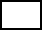                                                                                                                       (указать срок не более одного года)	в целях строительства временных или вспомогательных сооружений (включая ограждения, бытовки, навесы), складирования строительных и иных материалов, техники для обеспечения строительства, реконструкции линейных объектов федерального, регионального или местного значения на срок _______________________________________________________________________________________                                                    (указать срок строительства, реконструкции)	в целях осуществления геологического изучения недр на срок _______________________________                                                                                          (указать срок действия соответствующей лицензии)лицензии, выданной __________________________________________________(указать наименование органа, выдавшего лицензию)дата выдачи ________________________________________________________________________________(указать дату выдачи лицензии)	в целях сохранения и развития традиционных образа жизни, хозяйствования и промыслов коренных малочисленных народов Севера, Сибири и Дальнего Востока Российской Федерации в местах их традиционного проживания и традиционно хозяйственной деятельности лицам, относящимся к коренным малочисленным народам Севера, Сибири и Дальнего Востока Российской Федерации, и их общинам без ограничения срока _______________________________________________________________________________________________________________________________________________________________________(указать наименование муниципального образования, населенного пункта, местоположение – можно ориентировочное)  в целях возведения некапитальных строений, сооружений, предназначенных для осуществления товарной аквакультуры (товарного рыболовства), на срок __________________________________________	                                              (указать срок действия договора пользования рыбоводным участком) в целях обеспечения судоходства для возведения на береговой полосе 
в пределах внутренних водных путей некапитальных строений, сооруженийКадастровый номер земельного участка: ________________________________________________________                                       (в случае, если планируется использование всего земельного участка или его части)На срок использования _______________________________________________________________________                  (срок выбирается заявителем самостоятельно, но не более пределов, установленных пунктом 1              статьи 39.34 Земельного кодекса Российской Федерации)Информация о необходимости осуществления рубок деревьев, кустарников, расположенных в границах земельного участка, части земельного участка или земель из состава земель населенных пунктов, предоставленных для обеспечения обороны и безопасности, земель промышленности, энергетики транспорта, связи, радиовещания, телевидения, информатики, земель для обеспечения космической деятельности, земель обороны, безопасности и земель иного специального назначения (за исключением земель, указанных в пункте 3 части 2 статьи 23 Лесного кодекса Российской Федерации), в отношении которых подано заявление,    отсутствует необходимость;  имеется необходимость в осуществлении рубки деревьев, кустарников, расположенных в границах предполагаемых к использованию земель (земельного участка либо его части).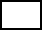 Подтверждаю, что предупрежден о необходимости осуществления действий, предусмотренных пунктами 1, 2 статьи 39.35 Земельного кодекса Российской Федерации в случае, если использование испрашиваемых настоящим заявлением земель или земельных участков приведет к порче или уничтожению плодородного слоя почвы в границах таких земель или земельных участков.Документы, являющиеся результатом предоставления муниципальной услуги, прошу выдать (направить):	– нарочно в МФЦ;	– посредством почтовой связи.Согласие на обработку персональных данных(для физических лиц)В соответствии с требованиями статьи 9 Федерального закона от 27.07.2006 № 152-ФЗ «О персональных данных» даю согласие Администрации города, расположенной по адресу: город Сургут, улица Энгельса, дом 8, на обработку и передачу моих персональных данных, включающих фамилию, имя, отчество,  пол, дату рождения, адрес проживания (прописки), реквизиты документа,                          удостоверяющего  личность, реквизиты документа, подтверждающего полномочия представителя, контактный телефон, а также любых других персональных данных.Вышеуказанные персональные данные предоставляю для обработки в целях обеспечения соблюдения в отношении меня законодательства Российской Федерации в сфере земельных отношений, связанных с оформлением прав на земельные участки для реализации полномочий, возложенных действующим законодательством на Администрацию города Сургута.Предоставляю Администрации города Сургута право осуществлять все действия (операции)                          с моими персональными данными, включая сбор, систематизацию, накопление, хранение, обновление, изменение, использование, передачу, обезличивание, блокирование, уничтожение. Администрация города вправе обрабатывать мои персональные данные посредством внесения их в электронную базу данных, включения в списки (реестры) и отчетные формы, предусмотренные документами, регламентирующими предоставление отчетных данных (документов).Настоящее согласие действует бессрочно. Данное согласие может быть отозвано в любой момент по моему письменному заявлению. Я подтверждаю, что, давая такое согласие, я действую по собственной воле и в своих интересах.                                               			  	       «___» ____________ 20 ___ г.Заявитель (представитель) __________________________________   _________                               (фамилия, имя, отчество полностью)                       (подпись)Приложение 2к административному регламентупредоставления муниципальной услуги«Выдача разрешения на использованиеземель или земельного участка,находящихся в муниципальной собственностиили государственная собственностьна которые не разграничена»Расписка(рекомендуемая форма)в получении документов на предоставление услуги«Выдача разрешения на использование земель или земельногоучастка, находящихся в муниципальной собственностиили государственная собственность на которыене разграничена»Утратила силу. - Постановление Администрации города Сургута от 12.07.2021 № 5769.